Hello everyone ! 	mercredi 22 avril 2020Rituels Anglais What’s the date today ? _______________________________Today is … 			Yesterday was … 			Tomorrow will be …How are you ? I am __________________What’s the weather like ? It’s ___________ and _______________Word scramble : C M E U T P R O Put the letters in the right order to form a school word ! It’s a _____________________ . Devinette du jourPlus on me voit et moins on y voit. Qui suis-je ? Mesures : Le périmètre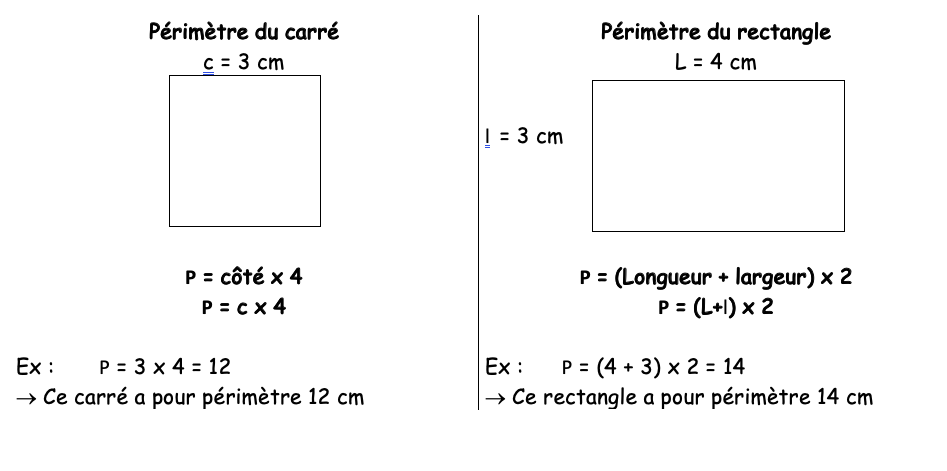 Il s'agit de carrés.Il s'agit de rectangles.Lecture : D’abord un petit texte pour rire un peu… Lis d’abord ce texte en entier… puis, relis-le en lisant une ligne sur deux !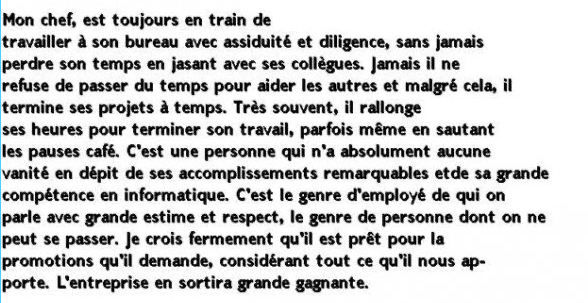 Plus sérieux… D’où vient ton jean ? Tu sais, le pantalon que tu portes tout le temps… Lis le texte joint à l’envoi et complète, en t’aidant du document, le tableau suivant.4) Quelles remarques peux-tu faire sur ce que tu viens de découvrir ?   ___________________________________________________________________________________________________________________________________________________________________________________________________Côté8 cm34 m9 dm20 mmPérimètre (4 x c)Côté7,5 cm3,6 m14,5 dm9,5 mPérimètre (4 x c)CôtéPérimètre (4 x c)24 cm40 cm100 cm32 cmLongueur3 cm7 cm8 m8 mLargeur2 cm5 cm5 m4 mPérimètre(L+l) x 2(2 x L) + (2 x l)Longueur6,5 cm10 cm8,5 m12,5 dmLargeur4 cm5,5 cm6,5 m7,5 dmPérimètre(L+l) x 2(2 x L) + (2 x l)Longueur____ cm7 cm________ cm_______ cmLargeur3 cm______ cm5 cm4 cmPérimètre(L+l) x 2(2 x L) + (2 x l)16 cm16 cm30 cm26 cmLa fabrication de la toile du jeanLa fabrication de la toile du jeanLieu de fabrication du denim :Lieu de fabrication de la teinture bleu Indigo :Lieu de production du coton :La fabrication des accessoiresLa fabrication des accessoiresLieux de production des fils à coudre en coton :Lieu de production du polyester pour solidifier les fils de coton :Lieu de production de la bande polyester pour la fermeture éclair :Lieu de production du laiton pour les dents de la fermeture éclair :Lieu de production du laiton pour les rivets et les boutons : Lieux d’extraction du cuivre et du zinc pour la fabrication du laitonLa distribution du produitLa distribution du produitLieu de fabrication du pantalon : Lieu d’importation en France :